Please complete this report and return to: grants@melbournewomensfund.org Date due: 31 July. Thank you.Report detailsReport date:  Section 1 - Organisation informationName of organisation:   						Contact for reportName: Position title:                                      Business phone:                       			Mobile: 			Email:                   Section 2 - Allocation informationPlease note, as your Merit Award is untied funding, allocation of expenditure is at your organisation’s discretion and does not have to be the project originally applied for as a Finalist.Merit Award amount: Expenditure allocated to: 			Expenditure start date:		 Expenditure end date:		 2.1 Overview of how the organisation used the Merit Award to support its activities. Approx 150-250 words. Can be a general summary, similar to content typically found in your annual report.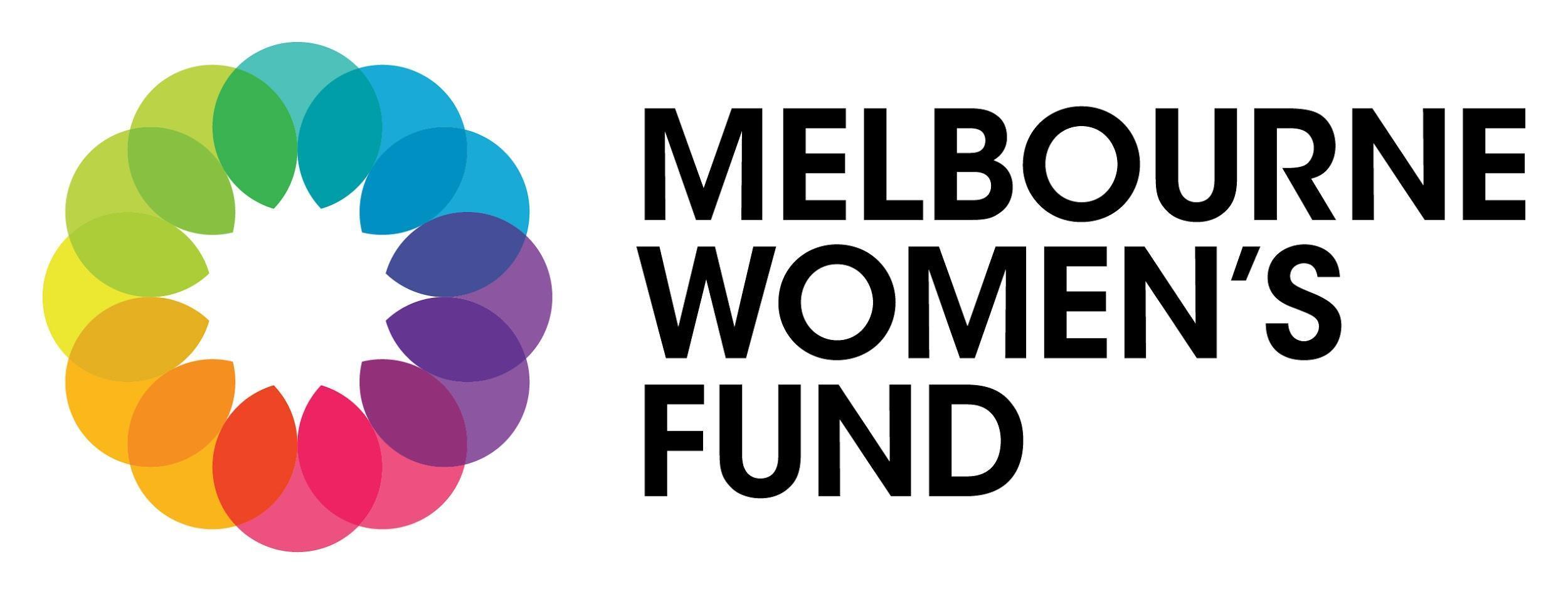 Merit Award Report